Лучшие упражнения для гимнастики Упражнение 1Что нужно делать:Сесть ровно, выровнять спину, голова должна обязательно смотреть вперёд;Необходимо максимально вытянуть ноги, носки при этом смотрят "на себя";Руки тянем вверх, к потолку;Далее следует вернуться к исходному положению и повторить комплекс.Достаточно 3-х "подходов" для общего снижения нагрузки, связанной с сидячим образом.Упражнение 2Что нужно делать:Необходимо принять исходное положение точно такой же, как в предыдущем упражнении (сесть на стул, максимально вытянуть ноги)Руки при этом необходимо вытянуть перед собой, ладони направить друг другу;Далее следует широко раскинуть руки (как будто собираетесь кого-то обнять) и при этом наклоняться в сторону;Заводим руки перед собой и выпрямляем спину;Движение необходимо повторить в другую сторону.Можно повторять данное упражнение до 10 раз. Простой комплекс хорошо разгружает спину и руки.Упражнение 3Что нужно делать:Упражнение полностью повторяет предыдущий вариант, при этом необходимо вращать стопы в разные стороны, максимально стараясь фиксировать положение.При выполнении упражнения можно держаться руками за подлокотники, спина должна быть максимально ровной. Данное упражнение можно повторить 10-12 раз для получения максимального эффекта.Упражнение 4Следующая группа упражнений – с опорой. Для этого необходимо встать позади спинки стула и руками опираться на него. Первое из них - "Ласточка"Что нужно делать:Встаём позади стула, руки на спинку;Ногу осторожно отводим назад, руки в стороны;Медленно вернуться в исходное положение;Меняем ногу и выполняем упражнения ещё раз.Достаточно выполнить по четыре подхода для каждой ноги.Упражнение 5. Классическое упражнение "Пируэт"Что нужно делать:Необходимо встать за стул, руки положить на спинку;Правую руку поднимаем вверх, левую ногу – в сторону;Быстро вернуться в исходное положение и повторить комплекс.Достаточно 6 —10 повторов для оптимального эффекта.Упражнение 6.Что нужно делать:Встаём на цыпочкиВстать за стулом;Опираться на спинку необходимо не сильно;Подняться на носочки;Считаем до 10 и делаем возврат в исходное положение.10-20 повторений данного эффективного упражнения будет достаточно для общей проработки ступней. Обувь при выполнении упражнения желательно снять.Упражнение 7. Обычные наклоны.Что нужно делать:Встать необходимо прямо, спину максимально выровнять;Медленно поднять руки, при этом корпус отвести в сторону;Выполняем упражнения для разных сторон;Вернуться в исходное положение.Для максимального эффекта важно выполнить до 20 повторов данного упражнения.Упражнение 8. Обычная ходьба на месте.Что нужно делать:Встать прямо, руки вдоль туловища;Быстро выполняем шаги, размахивая руками в такт;Вернуться в исходное положение.Упражнение важно делать не менее 10-15 минут для общей разгрузки мышц. Простое упражнение быстро приходит в тонус.Самые простые упражнения, когда времени "в обрез"Упражнения для спины и шеиСледующий комплекс упражнений можно выполнять прямо на рабочем месте – они занимают одну-две минуты, при этом позволяют быстро разгрузить мышцы спины и шеи: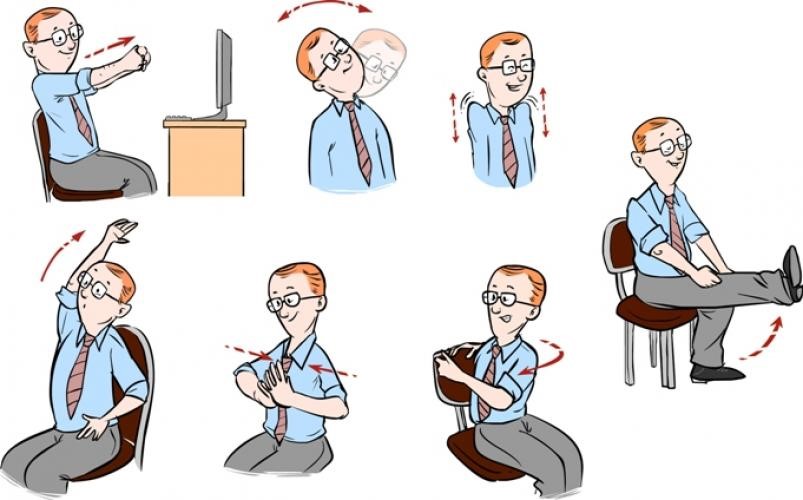 Простые наклоны головой в разные стороны. Важно тянуться медленно, как бы растягивая мышцы шеи. Можно помогать руками. Выполнить несколько раз.Хорошо прорабатываем мышцы шеи: выполняем стандартные упражнения – подтягивание, сгибания, "ротация", боковое сгибание.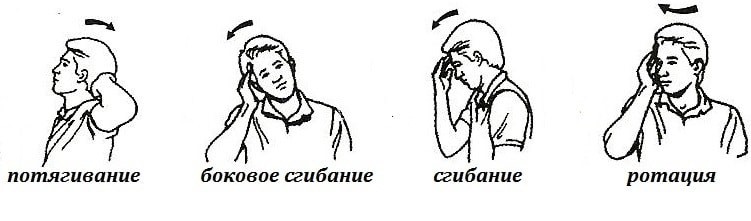 Упражнения для рукСамое лучшее офисное упражнения для рук и спины – отжимания от стены. Оно помогает не только сформировать красивый рельеф рук, но и в короткие сроки привести осанку в порядок.Также для рук можно выполнять упражнение сидя. Выпрямить спину и развести руки в стороны – достаточно выполнить 20 повторений. Ещё лучше, если взять в руки любые утяжелители (к примеру пол литровые бутылки с водой отлично заменяют лёгкие гантельки).Для ног можно выполнять простые подъемы на носочках. Делать упражнения можно даже сидя – полезная производственная гимнастика будет незаметной для окружающих. Упражнение хорошо разгоняет кровь и предотвращает появление варикозаСоветы тем, кто ведет сидячий образ жизниПростые советы помогут регулярно заниматься гимнастикой и предотвратить многие "офисные" заболевания, которые связаны с сидячим образом жизни:Если времени на выполнение упражнений нет, хотя бы старайтесь совершать телефонные звонки, прогуливаясь по офису – это благотворно влияет на кровообращение и общий тонус;Если коллега находится в соседнем офисе, не тратьте время на телефонные переговоры – лучше лично прийти и обсудить все необходимые вопросы. Это и дополнительная физическая активность, и живое общение.Если офисное здание оснащено лифтом, старайтесь не пользоваться им хотя бы по пути до рабочего места утром и когда уходите обратно – это также благотворно влияет на кровоток и в целом повышает физическую выносливость.Постарайтесь выделить хотя бы 2-3 минуты между офисными делами на физическую активность – можно выполнять любые доступные упражнения, важно не сидеть на месте в течение всего рабочего дня.